                                                                                            			                                         Ostrów Wielkopolski, dnia 25 maj 2023 r.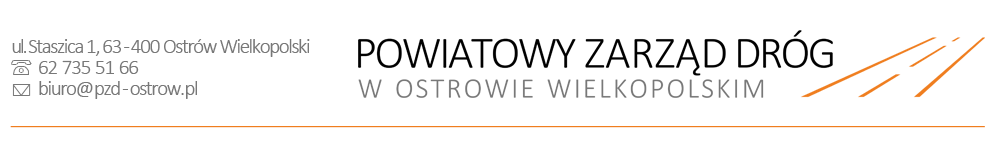 Zawiadomienie o wyborze najkorzystniejszej oferty Powiatowy Zarząd Dróg w Ostrowie Wielkopolskim zawiadamia, że najwyższą ofertę w dniu 22.05.2023 r. na pisemny przetarg nieograniczony na: „Sprzedaż drewna opałowego liściastego w ilości 11 sztuk o miąższości 12,92 m3”Złożyła firma:  „ROMA – TRANS”, Głuszyna 28, 63-522 Kraszewice na kwotę brutto: 1.397,10 zł Dyrektor Powiatowego Zarządu Dróg				w Ostrowie Wielkopolskimmgr inż. Piotr ŚniegowskiSprawę prowadzi: Adam Sołtysiak, pok. 7, tel. 62/735-51-66 wew. 2 w godz. 7:00 – 15:00